הפקולטה לביולוגיהחברי הסגל האקדמילימודי הסמכהתואר ראשון  בביולוגיהתכנית הלימודים ל"תואר ראשון (בוגר בביולוגיה)" היא תכנית תלת שנתית המקנה בסיס עמוק ורחב לכלל תחומי הביולוגיה העכשווית. התכנית בנויה משלושה נדבכים – הראשון, בסיס חזק מאוד במדעים המדויקים (מתמטיקה, פיזיקה וכימיה) שמאפשר הבנה מתקדמת ביותר של תהליכים ביולוגיים. הנדבך השני הינו ידע מקיף בביולוגיה מולקולרית ותאית. ידע זה נרכש בעיקר בשנת הלימודים השנייה ומקנה לתלמידים הבנה של יחידת הבסיס הביולוגית – התא. הנדבך השלישי הוא מגוון עצום של קורסי בחירה. הביולוגיה, יותר מכל מדע אחר, הינו מדע הנוגע למגוון רחב של תחומים. עושר קורסי הבחירה המתקדמים מאפשר לסטודנט להתמחות במהלך השנה השלישית בנושאים שמעניינים אותו. בשנים האחרונות נקלטו מספר רב של חוקרים צעירים העוסקים במחקר בחזית מדע מחד, ומשמשים כמרצים מצטיינים מאידך. לכן, תלמידי הפקולטה זוכים לידע מתקדם ומעמיק בכלל תחומי הביולוגיה השונים, הכוללים זואולוגיה, מדעי הצמח, מיקרוביולוגיה, ביוכימיה, ביופיזיקה, ביולוגיה מולקולרית, ביואינפורמטיקה ועוד.
תואר ראשון  בביוכימיה מולקולרית(בשיתוף עם הפקולטה לכימיה)בשנים האחרונות אנו עדים להתקדמות אדירה במחקר ובתעשיה הביוטכנולוגית והביורפואית. אחת הסיבות העיקריות להצלחה הזאת היא שילוב ההולך ומתהדק בין שני ענפים מדעיים גדולים - כימיה וביולוגיה. פריצות דרך מדעיות ויצירתן של טכנולוגיות חדשות, נבעו מתוך הבנה של התהליכים הביולוגיים ברמה המולקולרית. כמעט בכל חברות התרופות וברוב החברות הביוטכנולוגיות, גוברת הדרישה למדענים בעלי רקע חזק בתחומים שבין ביולוגיה וכימיה.תוכנית הלימודים מקנה בסיס מוצק בביולוגיה ובכימיה ומאפשרת לבוגר להשתלב בתעשיות עתירות הידע או להמשיך לתארים גבוהים בביולוגיה או בכימיה לפי בחירתו.תוכנית הלימודים הינה תלת-שנתית ומובילה לקראת התואר "בוגר למדעים בביוכימיה מולקולרית".מדעי המעבדה הרפואית (בשיתוף עם הפקולטה לרפואה)תחומי עיסוק ואפשרויות תעסוקה:רפואה מעבדתית הינה תחום מומחיות המשלב בין מדעי החיים ומדעי הרפואה. הלימודים בתוכנית זו נועדו להכשיר תלמידים ברמה אקדמית לעבודה במעבדות רפואיות. מטרתה של המעבדנות הרפואית האקדמית לשפר את היכולת של המעבדות הרפואיות, לסייע לאבחון רפואי מהיר ומדויק יותר וכמו כן, ליישם ידע שנצבר במחקרים לפיתוח כלים מתקדמים בתחום זה. הבוגרים ירכשו ידע באבחון רפואי מסייע שיאפשר להם להשתלב בעבודה במעבדות רפואיות, בהן קיים צורך רב בעובדים בעלי השכלה אקדמיתמתאימה. למסלול זה יתרון בקבלת הרישוי.תכנית למצטיינים בדגש מחקרי (לסטודנטים שסיימו שנה א' בהצטיינות במסלולי הביולוגיה)                                        תכנית לימודים תלת-שנתית המיועדת לסטודנטים מצטיינים המתעניינים במחקר. מטרת התכנית היא הקניית בסיס בביולוגיה, כימיה, מתמטיקה ופיסיקה, והקניית כלים לגישה מחקרית כהכנה לתארים גבוהים וכן לתפקידי מחקר ופיתוח באקדמיה ובתעשייה הביוטכנולוגית והפרמצבטית. העמידה בתכנית המצטיינים מקנה לבוגריה, בנוסף לתואר הראשון, תעודת "בוגר תכנית לסטודנטים מצטיינים" וקבלה ללימודי תואר שני בפקולטה לביולוגיה, מותנה במציאת מנחה. כמו כן, הפקולטה לביולוגיה תעניק לסטודנטים בתכנית המצטיינים מלגת שכר לימוד. סטודנטים בעלי רקע מתאים מפקולטות אחרות בטכניון וממוסדות אקדמיים אחרים בארץ מוזמנים להציע מועמדות.המסלול לתואר במדעי המחשב עם  התמקדות בביואינפורמטיקה(בשיתוף עם הפקולטה למדעי המחשב)מסלול ארבע-שנתי לתואר מוסמך למדעים (B.Sc.). תכנית הלימודים לתואר זה מקנה ידע נרחב במגוון התחומים של מדעי המחשב וכן ידע בסיסי בביולוגיה מולקולרית ותאית בהתמקדות בביולוגיה חישובית וכלי תוכנה ומערכות ביואינפורמטיקה. מטרת המסלול היא להכשיר בוגרים שיוכלו להשתלב ולהוביל תעשיות ביואינפורמטיקה, וכן בוגרים שיוכלו להמשיך ללימודים מתקדמים המשלבים הבנה במדעי החיים ובמדעי המחשב. התכנית מיועדת למספר מוגבל של סטודנטים שהתקבלו דרך הפקולטה למדעי המחשב, ואילו האחריות האקדמית ללימודים הנה משותפת לפקולטה לביולוגיה ולפקולטה למדעי המחשב.המסלול לתואר בהנדסה ביוכימית(בשיתוף עם הפקולטה להנדסה כימית)היות והתעשייה הכימית מבוססת  על גימלון, (scale-up)  של תהליכים מסקלה מעבדתית לסקלה תעשייתית, למהנדסים הביוכימיים יש תפקיד מרכזי בתעשייה הביוכימית המתפתחת בקצב מואץ בארץ ובעולם. שילובם של מהנדסים כימיים בתעשייה הביוכימית דורש הקנייה של ידע בביוכימיה ובביולוגיה מולקולרית במהלך התואר הראשון. מטרת המסלול היא להכשיר בוגרים שיוכלו להשתלב ולהוביל את התעשייה הביוכימית וכן בוגרים שיוכלו להמשיך ללימודים מתקדמים הן במדעי החיים והן בהנדסה כימית. בתום לימודיהם (4 שנים) יקבלו בוגרי התוכנית תואר מוסמך ב- "הנדסה ביוכימית".הרישום של הסטודנטים יעשה דרך הפקולטה להנדסה כימית, ואילו האחריות האקדמית ללימודים הנה משותפת לפקולטה לביולוגיה ולפקולטה להנדסה כימית.תואר ראשון נוסף, הכולל תעודת הוראה(בשיתוף המחלקה לחינוך למדע וטכנולוגיה)
לאור הביקוש במורי ביולוגיה, מעודד הטכניון את הסטודנטים לשלב לימודים לתואר ראשון נוסף בהוראת הביולוגיה במחלקה לחינוך למדע וטכנולוגיה, במקביל ללימודי התואר הראשי בפקולטה. על לימודים אלה חלות כל התקנות הטכניוניות לגבי תואר ראשון נוסף. התואר מוכר על ידי משרד החינוך כתעודת הוראה לבתי ספר על יסודיים (חטיבות ביניים ותיכונים) ולמכללות לטכנאים והנדסאים. הכישורים שתרכשו בלימודי התואר יתרמו לעבודתכם בכל מקום ותחום בו תבחרו לעסוק בתעשייה, במערכת החינוך, באקדמיה ובמגזר הציבורי.סטודנטים הלומדים תואר ראשון נוסף במחלקה לחינוך למדע וטכנולוגיה אינם משלמים תוספת שכ"ל אם הם מסיימים את שני התארים במשך 6 סמסטרים. סטודנטים המסיימים את שני התארים (הראשי והנוסף במחלקה לחינוך למדע וטכנולוגיה) בסמסטר אחד/שניים/שלושה נוספים, משלמים שכ"ל נוסף של סמסטר אחד/שניים/שלושה בהתאמה (ולא 200% שכ"ל שנתי). אפשרות שניה היא מעבר לתוכנית מבטים: סטודנטים בטכניון יכולים להתחיל לצבור נקודות לתואר הנוסף במחלקה לחינוך למדע וטכנולוגיה במהלך לימודיהם. לאחר סגירת התואר הראשון הראשי, הבוגרים יעברו לתוכנית מבטים ויוכלו להשלים את לימודי התואר הנוסף במשך 4 סמסטרים עם מלגת שכ"ל מלאה. תוכנית לימודים מומלצת לקבלת תואר בוגר בביולוגיה על מנת להשלים את התואר יש לצבור 124 נקודות לפי הפרוט הבא:מקצועות החובה - השיבוץ המומלץ לפי סמסטריםבשל מגבלת מקום, חובה לקחת את כל קורסי המעבדה בסמסטר המומלץ*   הקורס מיועד לחסרי סיווג פיסיקה-מכניקה ומכיל תוספת ללא ניקוד של שתי      שעות הרצאה ושעת תרגול שבועיות. בעלי סיווג יכולים לבחור במקומו בקורס         פיסיקה 1 (114051) או בקורס פיסיקה 1מ' (114071).**  המעבדה מתקיימת בהיקף של 5 שעות שבועיות במשך  7 שבועות.על הסטודנט להשלים 24.0 נק' מתוך שתי הרשימות הבאות:רשימה א': יש לבחור שניים מתוך חמישה קורסים.רשימה ב': את שאר הנקודות ניתן לבחור מכל אחת מהרשימות.רשימה א'רשימה ב'מקצועות בחירה סמסטר חורףמקצועות בחירה סמסטר אביב              הערות:המעבדה כוללת חומר מן החי. לחייבים, ניתן לקחת גם בסמסטר אחר אך יש להשלים עד סמסטר 4 כולל.ניתן לקחת גם בסמסטר אחר.הקורס כולל פרויקט /סמינר של 2 נק'.מותנה במציאת מנחה, השלמת 75 נקודות לפחות וממוצע מצטבר של 80 לפחות.מוגבל עד שני קורסים. הקורסים והרישום אליהם, נעשים במכון הבין אוניברסיטאי באילת. כתובת  אתר המכון:
 www.iui-eilat.ac.il. 
רישום לקורסים חדשים מותנה באישור היועץ הפקולטי.7 ימי סיור, יתכנו הוצאות הכרוכות בסיור.יש לקחת קורס אחד בלבד מבין הארבעה בסמסטר 5 או 6 .
מספר הסטודנטים בקורס יהיה מוגבל. למסלול ביולוגיה – מותנה באישור המרצה. רישום ידני.ניתן לקחת קורס אחד מבין השניים. הקורסים ניתנים לסירוגין במשך שני הסמסטרים.תואר ראשון נוסף במדעי המעבדה הרפואיתלסטודנט הפקולטה לביולוגיה ניתנת האפשרות ללמוד לקראת תואר ראשון נוסף במדעי המעבדה הרפואית. על הסטודנט לעמוד בתנאי הטכניון והפקולטה לביולוגיה ללימודים לתואר נוסף במסלול ממ"ר  וכן עליו להשלים את תכנית לימודי ההשלמה המפורטת להלן:מתוך סך זה יוכרו 16 נק' כמקצועות בחירה פקולטיים בביולוגיה.תוכנית לימודים מומלצת לקבלת 
תואר בוגר בביוכימיה מולקולריתעל מנת להשלים את התואר יש לצבור 124 נקודות לפי הפרוט הבא:מקצועות חובה - השיבוץ המומלץ לפי סמסטריםסמסטר 1(1)    המעבדה תתקיים במרוכז שלוש פעמים בסמסטר.        מתקיימת שעת תרגיל אחת ושעת העשרה אחת.*     הקורס מיועד לחסרי סיווג פיסיקה-מכניקה ומכיל תוספת ללא ניקוד של         שתי שעות הרצאה ושעת תרגול שבועיות. בעלי סיווג יכולים לבחור במקומו         בקורס פיסיקה 1 (114051) או בקורס פיסיקה 1מ' (114071).סמסטר 2  (1)  המעבדה תתקיים במרוכז שלוש פעמים בסמסטר.       מתקיימת שעת תרגיל אחת ושעת העשרה אחת.*    קורס זה מיועד לחסרי סיווג פיסיקה-חשמל ומכיל תוספת ללא ניקוד      של שתי  שעות הרצאה ושעת תרגול שבועיות.  בעל סיווג יכולים        לבחור במקומו  בקורס פיסיקה 2 (114052) או בקורס פיסיקה 2ממ'
     (114075).סמסטר 3סמסטר 4סמסטר 5סמסטר 6מקצועות בחירה הערות:ניתן לבחור במקום 124305 את הקורס 124300 בהיקף של 5 נק' מהן 2.5 תחשבנה כבחירה פקולטית .מותנה במציאת מנחה. השלמת 75 נק' לפחות וממוצע מצטבר של 80 לפחות.קורס אחד בלבד מבין השלשה יוכר כקורס בחירה פקולטית.לסטודנט המתכוון להמשיך בלימודי מוסמכים בתחומי הכימיה האורגנית/פיסיקלית/אנליטית מומלץ לבחור קורס מעבדה 2 מתאים. בחירת 124910 אינה מאפשרת בחירת הקורסים הבאים: 124902, 124605. המקצוע מופיע כמקצוע חובה בתכנית הלימודים לתואר בכימיה. הערה כללית:לסטודנטים מצטיינים (ממוצע של 85 ומעלה) תינתן האפשרות הבאה לאחר לימוד שלושה סמסטרים לפי התוכנית המומלצת של ביוכימיה מולקולרית: במידה והסטודנט יבקש לשים דגש על לימודי הכימיה או לימודי הביולוגיה בהשוואה למערכת המומלצת, תקבע לסטודנט תוכנית לימודים מתאימה אישית. יידרש אישור התוכנית בנפרד ע"י ועדת הוראה של הפקולטה לכימיה וע"י ועדת הוראה של הפקולטה לביולוגיה.במידה והתוכנית תשים דגש על קורסי ביולוגיה, קבלתו של הסטודנט לתואר שני בכימיה תהיה מותנית בלימוד קורסי השלמה מתוכנית הלימודים של תואר ראשון. הרשימה תקבע ע"י ועדת הוראה של הפקולטה לכימיה.תוכנית לימודים מומלצת לקבלת תואר בוגר במדעי המעבדה הרפואיתעל מנת להשלים את התואר יש לצבור 141 נקודות לפי הפרוט הבא:*    קורס זה מיועד לחסרי סיווג פיסיקה-חשמל ומכיל תוספת ללא ניקוד של שתי        שעות הרצאה ושעת תרגול שבועיות.  בעל סיווג יכולים לבחור במקומו בקורס        פיסיקה 1 (114051) או בקורס פיסיקה 2ממ' (114071).**  המעבדה מתקיימת פעם בשבועיים.קורסי בחירה של הפקולטה לרפואהקורסי בחירה של הפקולטה לביולוגיה* מותנה במציאת מנחה. השלמת 75 נק' לפחות וממוצע מצטבר של 80    לפחות.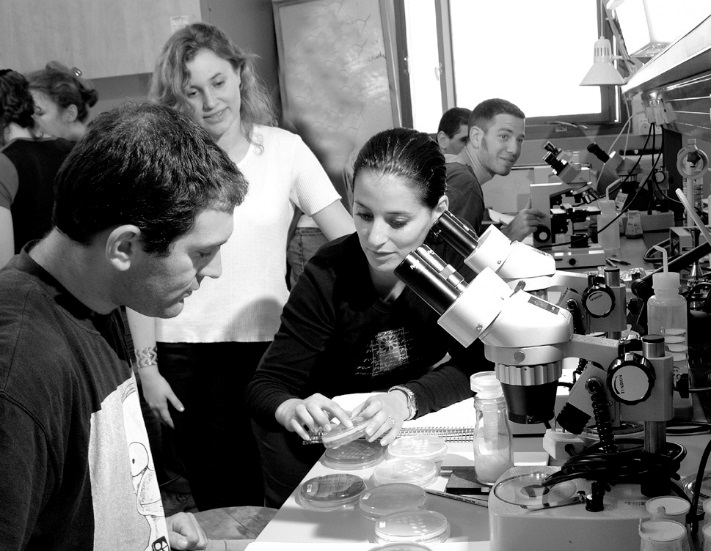 מבנה הלימודים בתכנית למצטיינים בדגש מחקריהתוכנית מיועדת לסטודנטים שסיימו שנה א' בהצטיינות במסלולי הלימוד בביולוגיה. תנאי קבלה: הצלחה בכל מקצועות החובה של השנה הראשונה בציון ממוצע של 88 לפחות בסמסטר הראשון ובמועד א' של הסמסטר השני. בנוסף, המועמדים יעברו ראיון קבלה. מהלך הלימודים: שמירה  על ממוצע מצטבר שתואם  ל-15% העליונים של הסטודנטים בפקולטה. הסטודנט יקבל ליווי ממנחה (חבר סגל) לאורך כל התואר. כמו כן, הסטודנטים בתוכנית יבצעו שני קורסי פרויקט מחקר במסגרת המקצועות "פרויקט מחקר למסלול מצטיינים" ו"פרויקט מחקר בביולוגיה". העבודה הניסויית במעבדות במסגרת הפרויקטים תתקיים בסמסטר הקיץ.  במסגרת קורסי הבחירה ניתן ללמוד קורסים מרשימות הבחירה של תואר ראשון ושל התארים המתקדמים בביולוגיה או מפקולטות אחרות באישור היועץ האישי של הסטודנט.  בנוסף, ניתן להתחיל לצבור נקודות לקראת 30 הנקודות הדרושות לתואר השני, מעבר לדרישות התואר הראשון.תוכנית הלימודים למצטיינים
                    על מנת להשלים את התואר במסגרת המסלול יש לצבור 124 נקודות לפי הפרוט הבא:מקצועות החובה - השיבוץ המומלץ לפי סמסטרים*   הקורס מיועד לחסרי סיווג פיסיקה-מכניקה ומכיל תוספת ללא ניקוד של שתי      שעות הרצאה ושעת תרגול שבועיות. בעלי סיווג יכולים לבחור במקומו בקורס         פיסיקה 1 (114051) או בקורס פיסיקה 1מ' (114071).**  המעבדה מתקיימת בהיקף של 5 שעות שבועיות במשך  7 שבועות.קורסי בחירהקורסי בחירהבמהלך התואר על הסטודנט להשלים  17  נק' לפחות, מתוך קורסי הבחירה של תואר ראשון ותארים מתקדמים, באישור היועץ.

* מומלץ לקחת בשנה השלישית, אחד או יותר משני קורסי היסוד של   
  התואר השני, שהם חובה לתואר השני:המעבדות בקורסים האלה ניתנות בקיץ או בין הסמסטרים. לימודים לתארים מתקדמיםהפקולטה לביולוגיה מקיימת תכניות השתלמות לתארים גבוהים "מגיסטר למדעים" ו- "דוקטור לפילוסופיה".  התכניות מיועדות לבעלי תואר ראשון או שני במדעי החיים או מדעי הטבע .בכל מקרה, התנאי לקבלה הוא מציאת מנחה מבין חברי הסגל בפקולטה.מרכז ההשתלמות הוא עבודת מחקר בנושא ביולוגי. במסגרת ההשתלמות פוגש התלמיד בעיות מחקר ולומד גישות לפתרונן, מתנסה בטכניקות ניסוייות וחישוביות מגוונות ועוסק בניתוח תוצאות וליבונן. הדגש מושם על ניתוח וחשיבה עצמאית, מעקב אחר ספרות שוטפת והכרת נושאים מתפתחים מתחומים שונים בביולוגיה.שטחי ההתמחות והמחקר הם:-  ביוכימיה וביופיסיקה-  ביולוגיה מולקולרית בצמחים ובבעלי חיים-  ביולוגיה של התא-  ביולוגיה התפתחותית-  גנטיקה מולקולרית והנדסה גנטית-  וירולוגיה מולקולרית-  חקר סרטן-  אקולוגיה מיקרוביאלית-  אקולוגיה פיזיולוגית-  פיזיולוגיה של הצמח-  אימונולוגיה מולקולרית-  ביוטכנולוגיה-  ביואינפורמטיקה- ביולוגיה מערכתיתלימודים לתואר מגיסטרתנאי הקבלההישגים לימודיים בתואר הראשון:בוגרים של הטכניון או מוסד אקדמי ברמה שקולה, בממוצע  של 80 לפחות יוכלו להגיש בקשה להתקבל ללימודי תואר שני, אולם קבלתם תותנה בעמידה בהצלחה בראיון שייערך בועדת הקבלה של הפקולטה.מציאת מנחה מבין חברי הסגל בפקולטה (על המועמד למצוא מנחה לפני ההרשמה).דרישות הלימודבוגרי תואר תלת שנתי יידרשו ללמוד 30 נקודות (מתוכם 20 נקודות מתדמים לפחות) ולבצע עבודת מחקר.  בוגרי תואר 4 שנתי יידרשו לפחות ב- 21 נקודות מתקדמים ולבצע עבודת מחקר.  התואר המוענק: "מגיסטר למדעים בביולוגיה".סטודנטים מצטיינים יוכלו לעבור במהלך השתלמותם למסלול ישיר לדוקטורט.לימודים לתואר דוקטור (PhD)
תנאי הקבלהללימודי דוקטורט יכולים להירשם בעלי תואר "מגיסטר למדעים" בעלי ממוצע ציונים מצטבר של 88 ומעלה.  המועמדים יידרשו להמציא מכתבי המלצה.דרישות הלימודקיימת דרישה ללימוד 6 נקודות מתקדמים. מלגות- המשתלמים לתוארי מגיסטר ודוקטור יזכו במלגת קיום, בהתאם לנוהלי ביה"ס לתארים מתקדמים.- פירוט בנושא משך המלגות ותנאי הענקתן מופיע בפרק על המידע הכללי בחוברת זו.תכנית מבטיםקיימת אפשרות להשתתף בתוכנית מבטים: תואר ראשון בהוראה לבוגרי הטכניון.פרטים על התכנית: http://edu.technion.ac.il/free_page.php?id=30יש לפנות לבית הספר לתארים מתקדמים לקבלת אישור ללימוד תואר משני בהתאם לתנאים המפורטים:http://www.graduate.technion.ac.il/Heb/Potential_candidates/Another_graduate_degree.aspמידע נוסףמזכירות תארים מתקדמים בפקולטה, טל'  04-8294255אתר האינטרנט של הפקולטה לביולוגיה: http://biology.technion.ac/ilפרופסורי משנהאיוב נביהעליאן אכרםחן ארנוןכהן שנהבלם איילתלנדאו מיטלמאירי דדיסבלדי-גולדשטיין סיגלפוקס ירוןקפלן אריאלשמש תוםפרופסורים אמריטיגפשטיין שמעוןגרשון דודליפשיץ אליעזרמנור חייםקסיר יונהדיקן הפקולטהאסרף יהודהפרופסוריםאדמון אריהאסרף יהודהארד זאבבז'ה עודדגליקמן מיכאלהורביץ בנימיןזילברשטיין דןפודבילביץ בנימיןקישוני רועיקסל דןרון דינהרייטר יורםשוסטר גדפרופסורים חבריםהרן טליינאי איתילינדל דבימלמד פיליפהמנדל-גוטפרוינד יעלערבה יואב92.0  נק'מקצועות יסוד וחובה24.0  נק'מקצועות בחירה מומלצים8.0    נק'מקצועות בחירה חופשית:6 נק' העשרה, 2 נק' חופשית124.0 נק'סה"כנק'ע"במ'ת'ה'סמסטר 1 סמסטר 1 5.04.56---2143.5חדו"א 1אלגברה לינארית מ'104003104019            5.0--24יסודות הכימיה1241203.02.0-2----32ביולוגיה 1אבולוציה1340581341331.0--2-חינוך גופני39480720.58-  716.5* אנגלית בסיסית324031* אנגלית למתקדמים א'3240325.07-24סמסטר 2104004        חדו"א 2                                              סמסטר 2104004        חדו"א 2                                              2.58-24פיסיקה 1 ל' *1140771.0-5--מעבדה ביסודות הכימיה**1241225.0--24כימיה אורגנית1258013.55-13גנטיקה כללית1340202.5
2.03
--
-1221מבוא לביוכימיה ואנזימולוגיהביוסטטיסטיקה13401927421921.52351018אנגלית למתקדמים א'324032סמסטר 3סמסטר 33.5--25פיסיקה 2 ל' *1140784.0--23כימיה פיסיקלית לרפואנים1245103.0---3זואולוגיה1341111.5-5--מעבדה בעולם החי (1)1341343.53-13מסלולים מטבוליים1341132.555-1מעבדה בגנטיקה מולקולרית1341422.55-12ביולוגיה מולקולרית 1340821.0--2-חינוך גופני39480721.51310817*  קורס זה מיועד לחסרי סיווג פיסיקה-חשמל ומכיל תוספת ללא ניקוד של שתי      שעות הרצאה ושעת תרגול שבועיות.  בעל סיווג יכולים לבחור במקומו בקורס       פיסיקה 2 (114052) או בקורס פיסיקה 2ממ' (114075).*  קורס זה מיועד לחסרי סיווג פיסיקה-חשמל ומכיל תוספת ללא ניקוד של שתי      שעות הרצאה ושעת תרגול שבועיות.  בעל סיווג יכולים לבחור במקומו בקורס       פיסיקה 2 (114052) או בקורס פיסיקה 2ממ' (114075).*  קורס זה מיועד לחסרי סיווג פיסיקה-חשמל ומכיל תוספת ללא ניקוד של שתי      שעות הרצאה ושעת תרגול שבועיות.  בעל סיווג יכולים לבחור במקומו בקורס       פיסיקה 2 (114052) או בקורס פיסיקה 2ממ' (114075).*  קורס זה מיועד לחסרי סיווג פיסיקה-חשמל ומכיל תוספת ללא ניקוד של שתי      שעות הרצאה ושעת תרגול שבועיות.  בעל סיווג יכולים לבחור במקומו בקורס       פיסיקה 2 (114052) או בקורס פיסיקה 2ממ' (114075).*  קורס זה מיועד לחסרי סיווג פיסיקה-חשמל ומכיל תוספת ללא ניקוד של שתי      שעות הרצאה ושעת תרגול שבועיות.  בעל סיווג יכולים לבחור במקומו בקורס       פיסיקה 2 (114052) או בקורס פיסיקה 2ממ' (114075).*  קורס זה מיועד לחסרי סיווג פיסיקה-חשמל ומכיל תוספת ללא ניקוד של שתי      שעות הרצאה ושעת תרגול שבועיות.  בעל סיווג יכולים לבחור במקומו בקורס       פיסיקה 2 (114052) או בקורס פיסיקה 2ממ' (114075).*  קורס זה מיועד לחסרי סיווג פיסיקה-חשמל ומכיל תוספת ללא ניקוד של שתי      שעות הרצאה ושעת תרגול שבועיות.  בעל סיווג יכולים לבחור במקומו בקורס       פיסיקה 2 (114052) או בקורס פיסיקה 2ממ' (114075).סמסטר 4סמסטר 43.0---3פיזיולוגיה מולקולרית של הצמח1340401.5-5-1מעבדה בפיזיולוגיה של הצמח **1341443.54-13ביולוגיה של התא1341283.5--13פיזיולוגיה1341172.5--12בקרת הביטוי הגנטי1341192.5
3.0--5---13מעבדה בביוכימיה ומטבוליזםמיקרוביולוגיה ווירולוגיה 134143
1341213.03--4אנגלית טכנית – מתקדמים ב' (2)32403322.5710320סמסטר 5סמסטר 54.0-222מבוא למחשב  Matlab (3)234127או 4.0-222מבוא למחשב  (שפת C) (3)2341122.0---2סמינר בביולוגיה 1 (8)1341232.0---2סמינר בביולוגיה 2 (8)1341242.0---2סמינר בביולוגיה 3 (8)1341252.0---2סמינר בביולוגיה 4 (8)134126מקצועות בחירה6.0-2210סמסטר 6סמסטר 62.0---2סמינר בביולוגיה 1 (8)1341232.0---2סמינר בביולוגיה 2 (8)1341242.0---2סמינר בביולוגיה 3 (8)1341252.0---2סמינר בביולוגיה 4 (8)134126מקצועות בחירהנק'ע"במ'ת'ה'2.52.522-21-22ביולוגיה של  ההתפתחותאקולוגיה למהנדסים1361050149682.05--2אנדוקרינולוגיה 1340552.0---2פרקים נבחרים בנוירוביולוגיה 1360163.03--3אימונולוגיה בסיסית 276413נק'ע"במ'ת'ה'2.5-2-2אקולוגיה למהנדסים 0149683.0---3תזונה0646032.0---2מיקרוביולוגיה של פתוגנים0664182.554-1הכרת החי והצומח א'  (7)1340142.03--2ביולוגיה של חרקים1340374.0
2.08
512
--
--
2פרויקט מחקר בביולוגיה (5)
אנדוקרינולוגיה134049
1340553.01321הכרת המערכת הימית של מפרץ אילת
(6)1340762.024--מעבדה מתקדמת בביולוגיה (5))1340882.0---2הביולוגיה של מחלת  הסרטן1341292.0
2.5-----122היבטים בשמירת טבע וסביבה
ביופיסיקה מולקולרית         1341351341362.0---2מדעי התרופה                                        1341452.0---2מטבוליזם ומחלות באדם1341472.02--2מסלולי חישה במיקרואורגניזמים    1360223.02--3גנטיקה מולקולרית של האדם1360882.52-12ביולוגיה של  ההתפתחות1361053.01321מבוא לאקוסיסטמות (6)1362023.01321הכרת הפלנקטון (6)1362063.01321התנהגות וחושים של  בע"ח בשונית האלמוגים (6)1362072.5--12מבוא לביואינפורמטיקה2365233.03--3אימונולוגיה בסיסית2764133.0---3מבוא למערכות חישה2770061.52--2סוגיות בפילוסופיה של מדעי החיים (10)3243971.52--2מוצא החיים - היבט פילוסופי מדעי (10)324402נק'ע"במ'ת'ה'2.0---2סביבה וצמחים0150011.524--מעבדה במיקרוביולוגיה (9)0644132.554-1הכרת החי והצומח ב' (7)1340152.04--2וירולוגיה מולקולרית1340394.0812--פרויקט מחקר בביולוגיה (5)1340492.024--מעבדה מתקדמת בביולוגיה (5)1340882.035-1מעבדה בהנדסה גנטית1341222.0---2הורמונים והתנהגות בבעלי חיים1341302.0---2תאי גזע 1341372.0---2פוטוביולוגיה1341392.03--2יוביקוויטין ומיחזור חלבונים1341402.5
1.0
3.0-51--- 1-22
22גישות חישוביות במדעי החיים
מבוא לתעשיית מדעי החיים בישראל
גישות מחקר בביולוגיה מבנית             134141
134146
1341482.0---2פיתוח תרופות ביולוגיות מודרניות1360142.0---2פרקים בנוירוביולוגיה1360163.0
2.5-----122פיזיולוגיה של  חסרי חוליות (4)אבולוציה של הגנום1360231360312.0---2ביולוגיה מערכתית1360322.0---2עקרונות המבנה וההכרה של תפקוד של דנ"א1360903.01321איזוטופים יציבים במערכתהאוקיאנוגרפית (6)1362003.01321מבוא לאכטיולוגיה (6)1362013.01321פוטוסינתיזה ימית (6)1362033.01321ביולוגיה של אלמוגים (6)1362043.01321סימביוזה ניסויית (6) 1362083.553-3היסטולוגיה2740712.0---2טיפולים ביולוגיים למחלות דלקתיות2753021.52--2סוגיות בפילוסופיה של מדעי החיים (10)3243971.52--2מוצא החיים - היבט פילוסופי מדעי (10)3244022.0מבוא לאנטומיה מיקרוסקופית2740013.5היסטולוגיה2740712.5המטולוגיה: פיזיולוגיה ופתופיזיולוגיה2741632.0אנדוקרינולוגיה-פיזיולוגיה ופתופיזיולוגיה2741613.5מבוא לרפואה מעבדתית2740703.0אימונולוגיה בסיסית2741531.0מעבדה אימונולוגית2740742.0בקטריולוגיה כללית2741492.5בקטריולוגיה רפואית ומעבדה2741592.5וירולוגיה 2741512.0פתוגנזה אוקריוטית2741563.0פתולוגיה2740734.0ביוכימיה קלינית2763102.0הבסיס המולקולרי לסרטן2741503.5רפואה מעבדתית27407212.0מיומנויות מדעי המעבדה הקלינית27407551.0מקצועות יסוד וחובה104.5 נק'מקצועות בחירה מומלצים11.5   נק'מקצועות בחירה חופשיים:6 נק' העשרה, 2 נק' חופשית8.0     נק'סה"כ124.0 נק'ה'ת'מ'נק' 104003חדו"א 1*42-5.0104019אלגברה לינארית מ'3.51-4.5124117יסודות הכימיה א' (1)2213.0134058ביולוגיה 13--3.0134111זואולוגיה3--3.0114077פיסיקה 1ל' *42-2.5394800חינוך גופני-2-1.019.59122.0בסיסית324031    * אנגלית  למתקדמים א'324032    * אנגלית 104004חדו"א 242-5.0114078פיסיקה 2ל' *52-3.5124118יסודות הכימיה ב' (1(2213.0124220כימיה אנליטית 1מ'2.51-3.0134019מבוא לביוכימיה ואנזימולוגיה21-2.5134020גנטיקה כללית31-3.518.59120.5124408תורת הקוונטים ויישומיה 31-3.5בכימיה124415
 כימיה פיסיקלית –תרמודינמיקה כימית32-4.0124708כימיה  אורגנית 1מ'42-5.0134082ביולוגיה מולקולרית21-2.5134113מסלולים מטבוליים31-3.5134142מעבדה בגנטיקה1-52.5167521.0124911מעבדה בכימיה אורגנית 1--83.0124414כימיה פיסיקלית –קינטיקה כימית21-2.5124609מע' כימיה פיסיקלית ב"מ--83.0124711כימיה אורגנית 232-4.0134128ביולוגיה של התא31-3.5134119בקרת הבטוי הגנטי21-2.5324033אנגלית טכנית – מתקדמים ב'22-3.0394800חינוך גופני-2-1.01291622.5124212מע' בכימיה אנליטית 1 מורחב--52.0234127מבוא למחשב או Matlab  או234112שפת C2224.0094480מבוא להסתברות וסטטיסטיקה3-23.55299.5134143מעבדה בביוכימיה  ומטבוליזם1-52.5134117פיזיולוגיה31-3.5134121מיקרוביולוגיה ווירולוגיה3--3.07159.0014968אקולוגיה למהנדסים2.5016327פרוק ביולוגי של מזהמים אורגניים2.0066518ביוקטליזה שימושית2.0126304ביולוגיה מבנית לביואינפורמטיקה2.0134039וירולוגיה מולקולרית2.0134040פיסיולוגיה מולקולרית של הצמח (צמוד ל-134131)3.0134049פרויקט מחקר בביולוגיה (2)4.0134055אנדוקרינולוגיה2.0134088מעבדה מתקדמת בביולוגיה (2)2.0134112מעבדה בעולם החי1.5134122מעבדה בהנדסה גנטית2.0134129הביולוגיה של מחלת הסרטן2.0134130הורמונים והתנהגות בבעלי חיים2.0134144מעבדה בפיזיולוגיה של הצמח (צמוד ל- 134040)1.5134146מבוא לתעשיית מדעי החיים בישראל1.0134147
134148מטבוליזם ומחלות באדםגישות מחקר בביולוגיה מבנית2.03.0134133אבולוציה2.0134135היבטים בשמירת טבע וסביבה2.0134136ביופיסיקה מולקולרית2.5134137תאי גזע2.0134138גישות מחקר בביולוגיה מבנית2.0134139פוטוביולוגיה 2.0134140
134141
134145        יוביקוויטין ומיחזור חלבוניםגישות חישוביות במדעי החייםמדעי התרופה2.02.5
2.0136014פיתוח תרופות ביולוגיות מודרניות2.0136016פרקים נבחרים בנוירוביולוגיה2.0136032136031ביולוגיה מערכתיתאבולוציה של הגנום2.0
2.5136034פוטוביולוגיה2.0136088גנטיקה מולקולרית של האדם3.0136105ביולוגיה של ההתפתחות2.5236523מבוא לביואינפורמטיקה2.5275302טיפולים ביולוגיים למחלות דלקתיות2.0276413אימונולוגיה בסיסית3.0277006מבוא למערכות חישה3.0336401ביו-חומרים2.0324329פילוסופיה של המדע 1 (3)2.0324397סוגיות בפילוסופיה של מדעי החיים (3))1.5324402מוצא החיים - היבט פילוסופי מדעי (3)1.5336528שחרור מבוקר של תרופות2.0104131משוואות דיפרנציאליות רגיליות ח'2.5104218משוואות דיפרנציאליות חלקיות ח'2.5124213כימיה אנליטית 2 (5)1.5124214מעבדה כימיה אנליטית 2 מ' (5)2.0124305כימיה אי אורגנית (7) או2.5124300כימיה ביו-אי-אורגנית (5)5.0124353פרויקט מחקר בכימיה (2)4.0124413תרמודינמיקה סטטיסטית (5)2.5124416אלקטרומגנטיות וחומר2.5124417כימיה פיסיקלית –ספקטרוסקופיה מולקולרית (5)3.5124605מעבדה כימיה פיסיקלית 2 (5)2.5124703מבנה ופעילות כימיה אורגנית2.5124902מעבדה כימיה אורגנית 2 (5)2.5126902מעבדה בכימיה אורגנית-פיסיקלית מתקדמת3.0126200כימיה אי אורגנית מתקדמת3.0126302מעבדה בכ. אנליטית מתקדמת בניטור סביבתי 2.0126303מעבדה כימיה אי אורגנית מתקדמת3.0126304ביולוגיה מבנית לביואינפורמטיקה2.0126600מעבדה כימיה פיסיקלית מתקדמת3.0126601כימיה פיסיקלית מתקדמת עיונית	3.0126602כימיה פיסיקלית מתקדמת נסיונית		3.0126700 126701126703כימיה אורגנית מתקדמת  1אוכימיה אורגנית מתקדמת 2 או          כימיה אורגנית מתקדמת 33.03.03.0126901מעבדה כימיה אורגנית מתקדמת3.0127107פורפירינים ומטלופורפירינים2.0127108כימיה אורגנומתכתית במתכות מעבר2.0127205מבנה גבישי ומולקולרי2.0127206כימיה אנליטית באמצעות לייזרים2.0127207כימיה אנליטית יישומית מתקדמת2.0127403כימיה פיסיקלית של השטח3.0127406תהודה מגנטית גרעינית2.0127408פוטוכימיה פיסיקלית2.0127415שיטות חישוביות בכימיה קוונטית3.0127418כימיה של מוליכים למחצה2.0127421שיטות מתקדמות בפיסיקה כימית3.0127423תורת הפיזור הקוונטית ושימושיה בכימיה3.0127424שיטות ויישומים בתהודה מגנטית גרעינית3.0127425מאה גישות לפתרון משוואת שרדינגר3.0127427מצב מוצק מורחב3.5127428מבוא למצב מוצק2.5127430אופטואלקטרוניקה ואלקטרוניקה מולקולרית3.0127432שיטות נסיוניות בפולסי לייזר קצרים2.0127433שיטות נסיוניות בכימיה של השטח3.0127434דינמיקה, דיפוזיה וחיכוך על פני השטח3.0127435תופעות רזוננס בטבע3.0124436תרמודינמיקה במערכות קטנות2.0127437פוטוקטליזה2.0127500יסודות הסימטריה2.5127438127442127443סימטריה בכימיהפיסיקה וכימיה במערכות קטנותאלקטרוניקה מולקולרית4.03.03.0127708פוטוכימיה פיסיקלית2.0127712פוטוכימיה  אורגנית2.0127716חידושים בכימיה אורגנית סינתטית2.0127724מבוא לכימיה של פולימרים2.0127727כימיה אורגנומתכתית בסינתזה אורגנית2.0127728יסודות הקבוצה הראשית בכ. אורגנית סינתטית2.0127730קביעת מבנה בשיטות פיסיקליות2.5127731כימיה וביוכימיה של פחמימות (סוכרים)2.5127735נושאים מתקדמים בקטליזה הומוגנית2.0127738כימיה אורגנית 3מ'3.5128716נושאים נבחרים בביולוגיה מבנית2.0127438סימטריה בכימיה4.0127500יסודות הסימטריה2.5127738127441126603
127739
124355כימיה אורגנית 3 מורחבפוטוכימיה ביולוגיתכימיה חישובית יישומיתכימיה ביומימטיתפרויקט מחקר מורחב בכימיה3.52.53.0
2.06.0123.0 נק'מקצועות חובה                                                                                    10.0   נק'מקצועות בחירה    8.0     נק'מקצועות בחירה חופשית:6 נק' העשרה, 2 נק' חופשית141.0 נק'סה"כ  נק'ע"במ'ת'ה'סמסטר 1 סמסטר 1 5.04.56---2143.5חדו"א 1אלגברה לינארית מ'1040031040195.0--24יסודות הכימיה1241203.0---3ביולוגיה 11340582.0---2מבוא לאנטומיה מיקרוסקופית2740011.0--2-חינוך גופני39480020.56-716.5* אנגלית בסיסית324031* אנגלית למתקדמים א'324032סמסטר 2 סמסטר 2 5.02.578--2244חדו"א 2פיסיקה 1 ל' *1040041140771.0-5--מעבדה ביסודות הכימיה**1241225.0--24כימיה אורגנית1258013.55-13גנטיקה כללית1340202.53-12מבוא לביוכימיה ואנזימולוגיה1340192.0--21ביוסטטיסטיקה27421921.52351018אנגלית למתקדמים א'324032נק'ע"במ'ת'ה'סמסטר 3סמסטר 33.5--25פיזיקה 2 ל' *1140782.55-12ביולוגיה מולקולרית1340823.53-13מסלולים מטבוליים1341132.555-1מעבדה בגנטיקה מולקולרית1341424.0-222מבוא למחשב   Matlab  234127או 4.0-222מבוא למחשב  (שפת C)2341121.03.0-3--2--4חינוך גופניאנגלית טכנית – מתקדמים ב'39480032403320.0169  1019*  קורס זה מיועד לחסרי סיווג פיסיקה-חשמל ומכיל תוספת ללא ניקוד של שתי      שעות הרצאה ושעת תרגול שבועיות.  בעל סיווג יכולים לבחור במקומו בקורס       פיסיקה 2 (114052) או בקורס פיסיקה 2ממ' (114075).סמסטר 4סמסטר 42.5-5-1מעבדה בביוכימיה ומטבוליזם1341433.5--13פיזיולוגיה1341172.5--12בקרת הביטוי הגנטי1341193.54-13ביולוגיה של התא1341283.553-3היסטולוגיה2740712.0---2בקטריולוגיה כללית27414917.598314סמסטר 5סמסטר 53.54-13מבוא לרפואה מעבדתית2740703.06--3פתולוגיה2740732.5-3-2בקטריולוגיה רפואית ומעבדה2741594.06--4ביוכימיה קלינית2763102.0---2אנדוקרינולוגיה – פיזיולוגיה
ופתופיזיולוגיה27416115.0163114סמסטר 63.52312רפואה מעבדתית2740722.0---2 פתוגנזה אוקריוטית2741562.5
2.0-
--
--
-2.52וירולוגיה
הבסיס המולקולרי לסרטן 274151
2741502.5-1-4המטולוגיה: פיזיולוגיה ופתופיזיולוגיה2741633.0---3אימונולוגיה בסיסית2741531.0-3--מעבדה אימונולוגית27407416.527115.5סמסטר 7 סמסטר 7 12.0מיומנויות מדעי המעבדה הקליניתדרישות קדם: השתתפות בסטג' מותנית בסיום כל קורסי החובה. כמו כן, מומלץ לסיים גם את קורסי הבחירה לפני הסמסטר השביעי, משום שלא ניתן יהיה לקחת קורסים שיתקיימו בשעות הסטג'.חלק א': ארבעה שבועות ברוטציה בכל אחת מהמעבדות הקליניות המרכזיות: ביוכימיה, המטלוגיה, מיקרוביולוגיה. רוטציה זו תתבצע במספר מרכזים רפואיים בצפון הארץ.חלק ב': יתרת השבועות בסמסטר יהיו בחירה חופשית בהסתכלות במעבדות קליניות: אימונולוגיה, אנדוקרינולוגיה, בנק הדם, גנטיקה, וירולוגיה, טוקסיקולוגיה, פתולוגיה, ציטולוגיה.מיומנויות מדעי המעבדה הקליניתדרישות קדם: השתתפות בסטג' מותנית בסיום כל קורסי החובה. כמו כן, מומלץ לסיים גם את קורסי הבחירה לפני הסמסטר השביעי, משום שלא ניתן יהיה לקחת קורסים שיתקיימו בשעות הסטג'.חלק א': ארבעה שבועות ברוטציה בכל אחת מהמעבדות הקליניות המרכזיות: ביוכימיה, המטלוגיה, מיקרוביולוגיה. רוטציה זו תתבצע במספר מרכזים רפואיים בצפון הארץ.חלק ב': יתרת השבועות בסמסטר יהיו בחירה חופשית בהסתכלות במעבדות קליניות: אימונולוגיה, אנדוקרינולוגיה, בנק הדם, גנטיקה, וירולוגיה, טוקסיקולוגיה, פתולוגיה, ציטולוגיה.מיומנויות מדעי המעבדה הקליניתדרישות קדם: השתתפות בסטג' מותנית בסיום כל קורסי החובה. כמו כן, מומלץ לסיים גם את קורסי הבחירה לפני הסמסטר השביעי, משום שלא ניתן יהיה לקחת קורסים שיתקיימו בשעות הסטג'.חלק א': ארבעה שבועות ברוטציה בכל אחת מהמעבדות הקליניות המרכזיות: ביוכימיה, המטלוגיה, מיקרוביולוגיה. רוטציה זו תתבצע במספר מרכזים רפואיים בצפון הארץ.חלק ב': יתרת השבועות בסמסטר יהיו בחירה חופשית בהסתכלות במעבדות קליניות: אימונולוגיה, אנדוקרינולוגיה, בנק הדם, גנטיקה, וירולוגיה, טוקסיקולוגיה, פתולוגיה, ציטולוגיה.מיומנויות מדעי המעבדה הקליניתדרישות קדם: השתתפות בסטג' מותנית בסיום כל קורסי החובה. כמו כן, מומלץ לסיים גם את קורסי הבחירה לפני הסמסטר השביעי, משום שלא ניתן יהיה לקחת קורסים שיתקיימו בשעות הסטג'.חלק א': ארבעה שבועות ברוטציה בכל אחת מהמעבדות הקליניות המרכזיות: ביוכימיה, המטלוגיה, מיקרוביולוגיה. רוטציה זו תתבצע במספר מרכזים רפואיים בצפון הארץ.חלק ב': יתרת השבועות בסמסטר יהיו בחירה חופשית בהסתכלות במעבדות קליניות: אימונולוגיה, אנדוקרינולוגיה, בנק הדם, גנטיקה, וירולוגיה, טוקסיקולוגיה, פתולוגיה, ציטולוגיה.מיומנויות מדעי המעבדה הקליניתדרישות קדם: השתתפות בסטג' מותנית בסיום כל קורסי החובה. כמו כן, מומלץ לסיים גם את קורסי הבחירה לפני הסמסטר השביעי, משום שלא ניתן יהיה לקחת קורסים שיתקיימו בשעות הסטג'.חלק א': ארבעה שבועות ברוטציה בכל אחת מהמעבדות הקליניות המרכזיות: ביוכימיה, המטלוגיה, מיקרוביולוגיה. רוטציה זו תתבצע במספר מרכזים רפואיים בצפון הארץ.חלק ב': יתרת השבועות בסמסטר יהיו בחירה חופשית בהסתכלות במעבדות קליניות: אימונולוגיה, אנדוקרינולוגיה, בנק הדם, גנטיקה, וירולוגיה, טוקסיקולוגיה, פתולוגיה, ציטולוגיה.274075נק'ע"במ'ת'ה'2.0---2תולדות הרפואה2752002.0---2רפואה והלכה2752021.5---2פסיכולוגיה וסוציולוגיה לרפואנים2742322.02--2אפידמיולוגיה2743183.03--3רפואת שינה2760012.02--2פיסיולוגיה של על-לחץ וצלילה2763072.0---2פתוגנזה של מחלות זיהומיות2764162.033-1שיטות מולקולר. בגנטיקה של האדם2764172.02--2רדיקלים חופשיים בביולוגיה ורפואה2764313.0---3מבוא למערכות חישה2770062.01--2תכנון ומחקר ועיבוד נתונים2770102.01--2בריאות הציבור2772102.01--2אפידמיולוגיה של מחלות ממאירות2772112.0---2ליפופרוטאינים וטרשת עורקים2774262.02--2תקשורת הורמונלית2774502.02--2ביוכימיה גנטית של מחלות באדם **2774603.04-22מבוא ליישומי מחש ב במחקר הרפואי2784502.0---2מבוא להנדסה רפואית 13340013.0---3תזונה0646032.0---2מיקרוביולוגיה ביוטכנולוגית0664112.0---2מיקרוביולוגיה של פתוגנים0664182.0---2ביוטכנולוגיה של תאים אנימליים0665133.0322טכנולוגיות גנטיות בהנדסת מזון0665174.0--23כימיה פיסיקלית לרפואנים1245102.04--2וירולוגיה מולקולרית1340394.0 812--פרויקט מחקר בביולוגיה *1340492.036-1מעבדה בהנדסה גנטית1341222.0---2הביולוגיה של מחלת הסרטן1341292.0---2הורמונים והתנהגות בבעלי חיים1341302.02.02.02.02.5
2.0
1.0
2.0
3.02--3---
-
--------
-
-----
1--
-
22222222
2
2אבולוציהתאי גזעפוטוביולוגיהיוביקוויטין ומיחזור חלבוניםגישות חישוביות במדעי החיים                 מדעי התרופה
מבוא לתעשיית מדעי החיים בישראל 
מטבוליזם ומחלות באדם
גישות מחקר בביולוגיה מבנית  134133134137134139134140
134141134145
134146
134147
1341482.02--2פיתוח תרופות ביולוגיות מודרניות1360142.0---2היבטים בשמירת טבע וסביבה1341352.5--12ביופיסיקה מולקולרית1341362.02.5-----122פרקים נבחרים בנוירוביולוגיהאבולוציה של הגנום1360161360312.0---2ביולוגיה מערכתית1360323.02--3גנטיקה מולקולרית של האדם1360882.52-12ביולוגיה של  ההתפתחות1361052.5--12מבוא לביואינפורמטיקה23652399.0      נק'   מקצועות יסוד וחובה17.0        נק'מקצועות בחירה מומלצים 8.0        נק'מקצועות בחירה חופשית: 6 נק' העשרה, 2 נק' חופשית124.0    נק'סה"כ לתואר ראשוןנק'ע"במ'ת'ה'סמסטר 1 סמסטר 1 5.04.56---2143.5חדו"א 1אלגברה לינארית104003104019         5.0--24יסודות הכימיה1241203.02.0-2----32ביולוגיה 1אבולוציה1340581341331.0--2-חינוך גופני39480720.58-  716* אנגלית בסיסית324031* אנגלית למתקדמים א'3240325.07-24סמסטר 2104004        חדו"א 2                                              סמסטר 2104004        חדו"א 2                                              2.58-24פיסיקה 1 ל' *1140771.0-5--מעבדה ביסודות הכימיה**1241225.0--24כימיה אורגנית1258013.55-13גנטיקה כללית1340202.5
2.03
--
-1221מבוא לביוכימיה ואנזימולוגיהביוסטטיסטיקה13401927421921.52351018אנגלית למתקדמים א'324032סמסטר 3סמסטר 3סמסטר 3סמסטר 3סמסטר 33.53.5---2555פיסיקה 2 ל' *1140781140781140781140784.04.0---2333כימיה פיסיקלית לרפואנים1245101245101245101245103.03.0----333זואולוגיה1341111341111341111341111.51.5--5----מעבדה בעולם החי (1)1341341341341341341341343.53.533-1333מסלולים מטבוליים1341131341131341131341132.52.5555-111מעבדה בגנטיקה מולקולרית1341421341421341421341422.5
4.02.5
4.05
85
8-121
-2
-2
-2
-ביולוגיה מולקולרית 
פרויקט מחקר בביולוגיה**134082
134049134082
134049134082
134049134082
1340491.01.0---2---חינוך גופני39480739480739480739480725.525.51313208171717*  קורס זה מיועד לחסרי סיווג פיסיקה-חשמל ומכיל תוספת ללא ניקוד של שתי      שעות הרצאה ושעת תרגול שבועיות.  בעל סיווג יכולים לבחור במקומו בקורס       פיסיקה 2 (114052) או בקורס פיסיקה 2ממ' (114075).** הקורס ניתן בפועל בסמסטר קיץ בין סמסטר 2 ל-3.*  קורס זה מיועד לחסרי סיווג פיסיקה-חשמל ומכיל תוספת ללא ניקוד של שתי      שעות הרצאה ושעת תרגול שבועיות.  בעל סיווג יכולים לבחור במקומו בקורס       פיסיקה 2 (114052) או בקורס פיסיקה 2ממ' (114075).** הקורס ניתן בפועל בסמסטר קיץ בין סמסטר 2 ל-3.*  קורס זה מיועד לחסרי סיווג פיסיקה-חשמל ומכיל תוספת ללא ניקוד של שתי      שעות הרצאה ושעת תרגול שבועיות.  בעל סיווג יכולים לבחור במקומו בקורס       פיסיקה 2 (114052) או בקורס פיסיקה 2ממ' (114075).** הקורס ניתן בפועל בסמסטר קיץ בין סמסטר 2 ל-3.*  קורס זה מיועד לחסרי סיווג פיסיקה-חשמל ומכיל תוספת ללא ניקוד של שתי      שעות הרצאה ושעת תרגול שבועיות.  בעל סיווג יכולים לבחור במקומו בקורס       פיסיקה 2 (114052) או בקורס פיסיקה 2ממ' (114075).** הקורס ניתן בפועל בסמסטר קיץ בין סמסטר 2 ל-3.*  קורס זה מיועד לחסרי סיווג פיסיקה-חשמל ומכיל תוספת ללא ניקוד של שתי      שעות הרצאה ושעת תרגול שבועיות.  בעל סיווג יכולים לבחור במקומו בקורס       פיסיקה 2 (114052) או בקורס פיסיקה 2ממ' (114075).** הקורס ניתן בפועל בסמסטר קיץ בין סמסטר 2 ל-3.*  קורס זה מיועד לחסרי סיווג פיסיקה-חשמל ומכיל תוספת ללא ניקוד של שתי      שעות הרצאה ושעת תרגול שבועיות.  בעל סיווג יכולים לבחור במקומו בקורס       פיסיקה 2 (114052) או בקורס פיסיקה 2ממ' (114075).** הקורס ניתן בפועל בסמסטר קיץ בין סמסטר 2 ל-3.*  קורס זה מיועד לחסרי סיווג פיסיקה-חשמל ומכיל תוספת ללא ניקוד של שתי      שעות הרצאה ושעת תרגול שבועיות.  בעל סיווג יכולים לבחור במקומו בקורס       פיסיקה 2 (114052) או בקורס פיסיקה 2ממ' (114075).** הקורס ניתן בפועל בסמסטר קיץ בין סמסטר 2 ל-3.*  קורס זה מיועד לחסרי סיווג פיסיקה-חשמל ומכיל תוספת ללא ניקוד של שתי      שעות הרצאה ושעת תרגול שבועיות.  בעל סיווג יכולים לבחור במקומו בקורס       פיסיקה 2 (114052) או בקורס פיסיקה 2ממ' (114075).** הקורס ניתן בפועל בסמסטר קיץ בין סמסטר 2 ל-3.*  קורס זה מיועד לחסרי סיווג פיסיקה-חשמל ומכיל תוספת ללא ניקוד של שתי      שעות הרצאה ושעת תרגול שבועיות.  בעל סיווג יכולים לבחור במקומו בקורס       פיסיקה 2 (114052) או בקורס פיסיקה 2ממ' (114075).** הקורס ניתן בפועל בסמסטר קיץ בין סמסטר 2 ל-3.*  קורס זה מיועד לחסרי סיווג פיסיקה-חשמל ומכיל תוספת ללא ניקוד של שתי      שעות הרצאה ושעת תרגול שבועיות.  בעל סיווג יכולים לבחור במקומו בקורס       פיסיקה 2 (114052) או בקורס פיסיקה 2ממ' (114075).** הקורס ניתן בפועל בסמסטר קיץ בין סמסטר 2 ל-3.*  קורס זה מיועד לחסרי סיווג פיסיקה-חשמל ומכיל תוספת ללא ניקוד של שתי      שעות הרצאה ושעת תרגול שבועיות.  בעל סיווג יכולים לבחור במקומו בקורס       פיסיקה 2 (114052) או בקורס פיסיקה 2ממ' (114075).** הקורס ניתן בפועל בסמסטר קיץ בין סמסטר 2 ל-3.*  קורס זה מיועד לחסרי סיווג פיסיקה-חשמל ומכיל תוספת ללא ניקוד של שתי      שעות הרצאה ושעת תרגול שבועיות.  בעל סיווג יכולים לבחור במקומו בקורס       פיסיקה 2 (114052) או בקורס פיסיקה 2ממ' (114075).** הקורס ניתן בפועל בסמסטר קיץ בין סמסטר 2 ל-3.*  קורס זה מיועד לחסרי סיווג פיסיקה-חשמל ומכיל תוספת ללא ניקוד של שתי      שעות הרצאה ושעת תרגול שבועיות.  בעל סיווג יכולים לבחור במקומו בקורס       פיסיקה 2 (114052) או בקורס פיסיקה 2ממ' (114075).** הקורס ניתן בפועל בסמסטר קיץ בין סמסטר 2 ל-3.*  קורס זה מיועד לחסרי סיווג פיסיקה-חשמל ומכיל תוספת ללא ניקוד של שתי      שעות הרצאה ושעת תרגול שבועיות.  בעל סיווג יכולים לבחור במקומו בקורס       פיסיקה 2 (114052) או בקורס פיסיקה 2ממ' (114075).** הקורס ניתן בפועל בסמסטר קיץ בין סמסטר 2 ל-3.סמסטר 4סמסטר 4סמסטר 4סמסטר 4סמסטר 43.03.0----333פיזיולוגיה מולקולרית של הצמח1340401340401340401340401.51.5--5-111מעבדה בפיזיולוגיה של הצמח 1341441341441341441341443.53.544-1333ביולוגיה של התא1341281341281341281341283.53.5---1333פיזיולוגיה1341171341171341171341172.52.5---1222בקרת הביטוי הגנטי1341191341191341191341192.5
3.02.5
3.0----5---131313מעבדה בביוכימיה ומטבוליזםמיקרוביולוגיה ווירולוגיה 134143
134121134143
134121134143
134121134143
1341213.03.033--444אנגלית טכנית – מתקדמים ב' (2)32403332403332403332403322.522.577103202020 *סמסטר 5 *סמסטר 5 *סמסטר 5 *סמסטר 5 *סמסטר 54.0--222222מבוא למחשב  Matlab (3)מבוא למחשב  Matlab (3)מבוא למחשב  Matlab (3)234127234127או או או 4.0--222222מבוא למחשב  (שפת C) (3)מבוא למחשב  (שפת C) (3)מבוא למחשב  (שפת C) (3)2341122341125.0--1515----פרויקט מחקר למסלול מצטיינים**פרויקט מחקר למסלול מצטיינים**פרויקט מחקר למסלול מצטיינים**1341501341509.0קורסי בחירהקורסי בחירהקורסי בחירה** הקורס ניתן בפועל בסמסטר קיץ בין סמסטר 4 ל-5.*סמסטר 6** הקורס ניתן בפועל בסמסטר קיץ בין סמסטר 4 ל-5.*סמסטר 6** הקורס ניתן בפועל בסמסטר קיץ בין סמסטר 4 ל-5.*סמסטר 6** הקורס ניתן בפועל בסמסטר קיץ בין סמסטר 4 ל-5.*סמסטר 6** הקורס ניתן בפועל בסמסטר קיץ בין סמסטר 4 ל-5.*סמסטר 65.0גישות ניסוייות בחומצות גרעין1380385.0קורס מתקדם בתפקוד ומבנה
 חלבונים138039